PM SHRI KENDRIYA VIDYALAYA NO.1 AFS JORHATAPPLICATION FORM FOR PART TIME CONTRACTUAL TEACHERS PGT/TGT/PRT/ COUNSELOR/ SPECIAL EDUCATOTRS /INSTRUCTORS/COACHES /NURSE/ BAL VATIKA TEACHERS SESSION 2024-25Important notes: 1. All entries should be made in capital lettersOne form should be used for one post.Enclose attested copies of testimonials with each form.1.Candidate’s Name (in capital letters) (Please keep one box blank between First name, Middle name & Last name)Father’s /Husband’s Name (in capital letters)(Please keep one box blank between First name, middle name & Last name)FatherHusbandDate of Birth:DAYMONTHYEARGender(Please Tick)6. Age as on 31.03.2024Category :Whether PH :Candidate Address (in capitals letters)Mobile Number 1. _ 	Signature of Candidate2.  	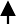 Academic Qualification (Starting from High School level)(Please give information as applicable. (Attach attested copies of Mark sheets and Certificates)Note: - Please provide information for the qualification completed by 16, February 2024 only.Details of Marks for the post TGT.Note:- Enclose attested copies of Mark sheets of I, II and III years.Professional Qualification (Attach attested copies of mark sheets & certificates)Experience (Attach certificates if experience is in the recognized Schools) – priority will be given.Are you able to teach through English and Hindi, both?(Please mark (√) tick in the appropriate box) For teaching postsDo you have knowledge of computer application?(Please mark (√) tick in the appropriate box) For teaching postsUNDERTAKINGI hereby certify that all the information given above is true and correct to the best of my knowledge. I have attached attested copies of my testimonials in support of the entries made above. I also agree that mere eligibility does not confer right to be called for interview/selection. My candidature may be cancelled in case any information is found to be incorrect on verification.Place	 Date 	Signature 	Name 	Name of Examination (with complete name of course passed)Write name of Examination passedYear of passingAGGREGATE MARKSAGGREGATE MARKSAGGREGATE MARKSSubjectsDuration of CourseBoard/ UniversityName of Examination (with complete name of course passed)Write name of Examination passedYear of passingMax. MarksMarks obtained%age of marksSubjectsDuration of CourseBoard/ UniversityHigh School (Class X)Intermediate (Class XII)Graduation(Name of Course)Post Graduation(Name of Course)Others if any(Specify)Graduation DegreeI YearsI YearsII YearsII YearsIII YearsIII YearsObtained MarksTotal MarksObtained MarksTotal MarksObtained MarksTotal MarksBA / BScEnglish as a main subjectHindi/Sankrit as a main subjectPhysics/ History/BotanyChemistry/GeographyMaths /Economics /ZoologyElectronics/ ComputerScience/ StatisticsName of Examination(with complete name of course passed)Name of Examination(with complete name of course passed)Name	ofDegree / DiplomaYear of passingAGGREGRATE MARKSAGGREGRATE MARKSAGGREGRATE MARKSSubjects /Specializat ionDurationof course (in months)Board/ UniversityName of Examination(with complete name of course passed)Name of Examination(with complete name of course passed)Name	ofDegree / DiplomaYear of passingMax. MarksMarks obtained%age of marksSubjects /Specializat ionDurationof course (in months)Board/ UniversityNTE / D.E.C.Ed./Pre-School Education/ B.Ed NurseryNTE / D.E.C.Ed./Pre-School Education/ B.Ed NurseryCTET (I to V)QualifiedCTET (I to V)QualifiedCTET (VI to VIII)QualifiedCTET (VI to VIII)QualifiedB.ED/JBT/ DEDTheoryB.ED/JBT/ DEDPracticalMBBS Degree /Diploma in Nursing / Counseling/Yoga / Dance/ ComputerMBBS Degree /Diploma in Nursing / Counseling/Yoga / Dance/ ComputerGraduate with B.Ed. in special Education or any other equivalent qualification approved by RCI.Graduate with B.Ed. in special Education or any other equivalent qualification approved by RCI.Post heldName of InstitutionPeriod of servicePeriod of serviceNo. ofcompleted years & monthsClass taughtSubjects taughtScale of payand salary per monthPost heldName of InstitutionFromToNo. ofcompleted years & monthsClass taughtSubjects taughtScale of payand salary per month